МИНИСТЕРСТВО СОЦИАЛЬНОЙ ЗАЩИТЫ АЛТАЙСКОГО КРАЯПРИКАЗот 1 ноября 2019 г. N 27/Пр/390ОБ УТВЕРЖДЕНИИ ДОКУМЕНТОВ В ЦЕЛЯХ РЕАЛИЗАЦИИ ПОРЯДКАПРЕДОСТАВЛЕНИЯ СУБСИДИЙ НА ФИНАНСОВУЮ ПОДДЕРЖКУКРАЕВЫХ ОБЩЕСТВЕННЫХ ОБЪЕДИНЕНИЙ ВЕТЕРАНОВ И ИНВАЛИДОВВ соответствии с Порядком предоставления субсидий на финансовую поддержку краевых общественных объединений ветеранов и инвалидов, утвержденным постановлением Правительства Алтайского края от 30.04.2019 N 154, приказываю:1. Утвердить прилагаемые:Положение о конкурсной комиссии по отбору краевых общественных объединений ветеранов и инвалидов для предоставления из краевого бюджета субсидий, направляемых на их финансовую поддержку;форму заявки на предоставление субсидий на финансовую поддержку краевых общественных объединений ветеранов и инвалидов;абзац утратил силу. - Приказ Минсоцзащиты Алтайского края от 07.09.2023 N 27/Пр/263.2. Настоящий приказ подлежит опубликованию на "Официальном интернет-портале правовой информации" (www.pravo.gov.ru).МинистрН.В.ОСЬКИНАУтвержденоПриказомМинистерствасоциальной защитыАлтайского краяот 1 ноября 2019 г. N 27/Пр/390ПОЛОЖЕНИЕО КОНКУРСНОЙ КОМИССИИ ПО ОТБОРУ КРАЕВЫХ ОБЩЕСТВЕННЫХОБЪЕДИНЕНИЙ ВЕТЕРАНОВ И ИНВАЛИДОВ ДЛЯ ПРЕДОСТАВЛЕНИЯИЗ КРАЕВОГО БЮДЖЕТА СУБСИДИЙ, НАПРАВЛЯЕМЫХНА ИХ ФИНАНСОВУЮ ПОДДЕРЖКУ1. Общие положения1.1. Конкурсная комиссия по отбору краевых общественных объединений ветеранов и инвалидов для предоставления из краевого бюджета субсидий, направляемых на их финансовую поддержку (далее - "конкурсная комиссия"), является коллегиальным органом, образованным при Министерстве социальной защиты Алтайского края (Минсоцзащита Алтайского края).1.2. Конкурсная комиссия в своей деятельности руководствуется Конституцией Российской Федерации, федеральным конституционным законом, федеральными законами, указами и распоряжениями Президента Российской Федерации, постановлениями и распоряжениями Правительства Российской Федерации и иными нормативными правовыми актами Российской Федерации, Уставом (Основным Законом) Алтайского края, законами Алтайского края, нормативными правовыми актами Правительства Алтайского края и иными нормативными правовыми актами Алтайского края, а также настоящим Положением.1.3. Состав конкурсной комиссии утверждается приказом Минсоцзащиты Алтайского края.2. Основные задачи и функции конкурсной комиссии2.1. Основной задачей конкурсной комиссии является проведение конкурсного отбора на предоставление краевым общественным объединениям ветеранов и инвалидов (далее - "организации") из краевого бюджета средств, направляемых на их финансовую поддержку (далее - "конкурсный отбор").2.2. Конкурсная комиссия осуществляет следующие функции:рассмотрение и оценку представленных организациями заявок на участие в конкурсном отборе и приложенных к ним документов в соответствии с оценочной шкалой, предусмотренной пунктом 2.21 Порядка предоставления субсидий на финансовую поддержку краевых общественных объединений ветеранов и инвалидов, утвержденного постановлением Правительства Алтайского края от 30.04.2019 N 154;(в ред. Приказа Минсоцзащиты Алтайского края от 07.09.2023 N 27/Пр/263)определение минимального количества баллов, при достижении которого организации, представившие заявки, признаются победителями конкурсного отбора;(абзац введен Приказом Минсоцзащиты Алтайского края от 26.11.2021 N 27/Пр/411)формирование рейтинга организаций в порядке убывания присвоенных им суммарных баллов;определение организаций - победителей конкурсного отбора.3. Полномочия конкурсной комиссии3.1. Конкурсная комиссия оценивает заявки на участие в конкурсном отборе в соответствии с критериями конкурсного отбора организаций для предоставления субсидий.3.2. Конкурсная комиссия определяет победителя конкурсного отбора в соответствии с проведенной оценкой заявок на участие в конкурсном отборе.4. Полномочия лиц, входящих в состав конкурсной комиссии4.1. В состав конкурсной комиссии входят председатель, заместитель председателя, секретарь и члены конкурсной комиссии.4.2. Председатель конкурсной комиссии:руководит деятельностью конкурсной комиссии, проводит заседания конкурсной комиссии, распределяет обязанности между лицами, входящими в состав конкурсной комиссии, дает им поручения;утверждает сформированный решением конкурсной комиссии список победителей конкурсного отбора для предоставления субсидии, оформленный протоколом;организует работу по подготовке отчета о деятельности конкурсной комиссии;определяет место, время заседания конкурсной комиссии, утверждает повестку дня заседания и план работы конкурсной комиссии.(в ред. Приказа Минсоцзащиты Алтайского края от 26.11.2021 N 27/Пр/411)4.3. Заместитель председателя конкурсной комиссии:исполняет обязанности председателя конкурсной комиссии во время его отсутствия (отпуск, командировка, временная нетрудоспособность);выполняет отдельные полномочия председателя конкурсной комиссии по поручению председателя конкурсной комиссии.4.4. Секретарь конкурсной комиссии:осуществляет подготовку проектов планов работы конкурсной комиссии;регистрирует заявки на участие в конкурсном отборе;формирует проект повестки дня заседаний конкурсной комиссии;организует сбор и подготовку материалов к заседаниям конкурсной комиссии;информирует членов конкурсной комиссии о месте, времени проведения заседания конкурсной комиссии и повестке дня очередного заседания конкурсной комиссии, обеспечивает их необходимыми справочно-информационными материалами;оформляет протоколы заседаний конкурсной комиссии;формирует в дело документы конкурсной комиссии, хранит их и сдает в архив в установленном порядке.4.5. Лица, входящие в состав конкурсной комиссии, имеют право:доступа к информации и другим материалам, рассматриваемым на заседаниях конкурсной комиссии;участвовать в работе конкурсной комиссии в рамках ее задач и функций;в случае несогласия с принятым решением изложить письменно свое особое мнение, которое подлежит обязательному приобщению к протоколу заседания конкурсной комиссии.5. Порядок принятия решения конкурсной комиссией(в ред. Приказа Минсоцзащиты Алтайского краяот 26.11.2021 N 27/Пр/411)5.1. Решение конкурсной комиссии оформляется протоколом, утверждаемым председателем конкурсной комиссии в срок, предусмотренный пунктом 5.2 настоящего Положения. Не позднее 3 рабочих дней со дня подписания протокола информация о результатах конкурсного отбора размещается на едином портале бюджетной системы Российской Федерации в информационно-телекоммуникационной сети "Интернет" (после реализации возможности размещения информации на данном портале) и официальном сайте Минсоцзащиты Алтайского края.5.2. Срок рассмотрения заявок конкурсной комиссией составляет не более 15 рабочих дней с даты окончания их приема.6. Организация работы конкурсной комиссии6.1. Организацию работы конкурсной комиссии осуществляет секретарь конкурсной комиссии.6.2. Конкурсная комиссия осуществляет свою деятельность в соответствии с планом работы и повесткой дня заседания, утверждаемыми председателем конкурсной комиссии. По решению председателя конкурсной комиссии могут быть проведены внеочередные заседания конкурсной комиссии.6.3. Заседание конкурсной комиссии считается правомочным, если на нем присутствует более половины лиц, входящих в состав конкурсной комиссии, утвержденный приказом Минсоцзащиты Алтайского края.6.4. Лица, входящие в состав конкурсной комиссии, участвуют в заседаниях без права замены.6.5. Лицо, входящее в состав конкурсной комиссии, не принимает участия в рассмотрении и оценке заявки, если оно лично заинтересовано в итогах конкурсного отбора, о чем оно обязано проинформировать конкурсную комиссию до начала рассмотрения заявок на участие в конкурсном отборе. При голосовании его голос не учитывается.Под личной заинтересованностью члена конкурсной комиссии понимается возможность получения доходов в виде денег, иного имущества, в том числе имущественных прав, услуг имущественного характера, результатов выполненных работ или каких-либо выгод (преимуществ) непосредственно членом конкурсной комиссии и (или) состоящими с ним в близком родстве или свойстве лицами (родителями, супругами, детьми, братьями, сестрами, а также братьями, сестрами, родителями, детьми супругов и супругами детей), гражданами или организациями, с которыми член конкурсной комиссии и (или) лица, состоящие с ним в близком родстве или свойстве, связаны имущественными, корпоративными или иными близкими отношениями.6.6. На заседаниях конкурсной комиссии вправе присутствовать представители исполнительных органов Алтайского края, Алтайского краевого Законодательного Собрания, общественных и иных организаций, не входящие в состав конкурсной комиссии.(в ред. Приказа Минсоцзащиты Алтайского края от 07.09.2023 N 27/Пр/263)6.7. Утратил силу. - Приказ Минсоцзащиты Алтайского края от 26.11.2021 N 27/Пр/411.УтвержденаПриказомМинистерствасоциальной защитыАлтайского краяот 1 ноября 2019 г. N 27/Пр/390ФОРМА ЗАЯВКИна предоставление субсидий на финансовую поддержку краевыхобщественных объединений ветеранов и инвалидов(заполняется на бланке                           Министру социальной защитыорганизации с указанием даты                     Алтайского краяисходящего документа)                                  ЗАЯВКА        на предоставление субсидий на финансовую поддержку краевых              общественных объединений ветеранов и инвалидов                                на ____ год___________________________________________________________________________                     (полное наименование организации)___________________________________________________________________________       (юридический и фактический адрес местонахождения организации)просит предоставить субсидию в 20__ году на цели:___________________________________________________________________________Общий размер предполагаемых организацией затрат в 20__ году составляет:___________________ (______________________________________________) рублей     (цифрами)                         (прописью)Идентификационный номер налогоплательщика (ИНН) ___________________________Основной государственный регистрационныйномер (ОГРН)                                    ___________________________Банковские реквизиты организации                ___________________________Наличие/отсутствие процесса (да - наличие;нет - отсутствие):реорганизации (за исключением реорганизациив форме присоединения к юридическому лицу,являющемуся участником отбора, другого          да/нетюридического лица)                              ___________________________ликвидации                                      да/нет                                                ___________________________банкротства                                     да/нет                                                ___________________________приостановления деятельности                    да/нет                                                ___________________________Электронный  адрес  официального сайтав информационно-телекоммуникационнойсети "Интернет"                                 ___________________________    Сведения  о  значимости и актуальности мероприятий, в которых принималиучастие  активисты  организации  (конкурсы,  акции, конференции, форумы) запредыдущий год:    Сведения о планируемых организацией социально значимых мероприятиях:    Численность  добровольцев,   привлекаемых  к  деятельности  организации(за предыдущий год):    Количество  граждан,  которые  принимают  активное участие в реализацииуставной деятельности организации: ___ человек.    Информация         о         деятельности         организации         винформационно-телекоммуникационной   сети  "Интернет",  средствах  массовойинформации:    Сведения  о  наличии опыта использования организацией целевых бюджетныхсредств:    Ожидаемые результаты деятельности организации:    Информация  об  опыте  работы  руководителя  и  работников  организациив проведении социально значимых мероприятий:    Информация   о   наличии   помещений,   необходимых  для  осуществлениядеятельности в соответствии с целями предоставления субсидии:    Информация   о   кадровых   ресурсах,   необходимых  для  осуществлениядеятельности в соответствии с целями предоставления субсидии:    С условиями и требованиями конкурсного отбора ознакомлен и согласен.    Достоверность  информации,  изложенной  в  настоящей  заявке,  а  такжедокументах, входящих в состав настоящей заявки, подтверждаю.    Настоящим подтверждаю свое согласие:    на   осуществление  Министерством  социальной  защиты  Алтайского  краяпроверок  соблюдения порядка и условий предоставления субсидии, в том числев   части  достижения  результатов  предоставления  субсидии,  а  также  наосуществление   проверок  органами  государственного  финансового  контролясоблюдения  порядка  и  условий  предоставления  субсидии в соответствии состатьями 268.1 и 269.2 Бюджетного кодекса Российской Федерации;    на  публикацию  (размещение)  в информационно-телекоммуникационной сети"Интернет"  информации  об  организации,  о подаваемой организацией заявке,иной информации об организации, связанной с конкурсным отбором.    Приложение: на ____ л. в ____ экз.Руководитель организации__________________________   _________________   __________________________                                 (подпись)          (инициалы, фамилия)                          М.П.УтвержденаПриказомМинистерствасоциальной защитыАлтайского краяот 1 ноября 2019 г. N 27/Пр/390ШКАЛАБАЛЛОВ ПО КРИТЕРИЯМ ОЦЕНКИ ДЛЯ ПОДВЕДЕНИЯ ИТОГОВ КОНКУРСНОГООТБОРА НА ПРЕДОСТАВЛЕНИЕ СУБСИДИЙ НА ФИНАНСОВУЮ ПОДДЕРЖКУКРАЕВЫХ ОБЩЕСТВЕННЫХ ОБЪЕДИНЕНИЙ ВЕТЕРАНОВ И ИНВАЛИДОВУтратила силу. - Приказ Минсоцзащиты Алтайского края от 07.09.2023 N 27/Пр/263.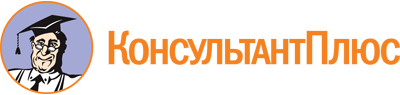 Приказ Минсоцзащиты Алтайского края от 01.11.2019 N 27/Пр/390
(ред. от 07.09.2023)
"Об утверждении документов в целях реализации Порядка предоставления субсидий на финансовую поддержку краевых общественных объединений ветеранов и инвалидов"Документ предоставлен КонсультантПлюс

www.consultant.ru

Дата сохранения: 30.11.2023
 Список изменяющих документов(в ред. Приказов Минсоцзащиты Алтайского краяот 26.11.2021 N 27/Пр/411, от 07.09.2023 N 27/Пр/263)Список изменяющих документов(в ред. Приказов Минсоцзащиты Алтайского краяот 26.11.2021 N 27/Пр/411, от 07.09.2023 N 27/Пр/263)Список изменяющих документов(в ред. Приказов Минсоцзащиты Алтайского краяот 26.11.2021 N 27/Пр/411, от 07.09.2023 N 27/Пр/263)N п/пОписание значимости и актуальности мероприятия1....N п/пМероприятиеДата, место проведения1....N п/пОбщественное формированиеКоличество (человек)1....N п/пАдрес сайта организации, страниц сайтов в информационно-телекоммуникационной сети "Интернет", наименование средств массовой информации, в которых размещена актуальная информация о деятельности организации1....N п/пНаличие договоров, соглашенийСуммируемый период действия договоров (лет)1....N п/пОжидаемые результаты деятельности организации1....N п/пМероприятиеУровень мероприятия1....N п/пНаименованиеКоличество1....N п/пФамилия, имя, отчество (последнее - при наличии)Срок действия трудового договораПримечание1....